Cenová nabídka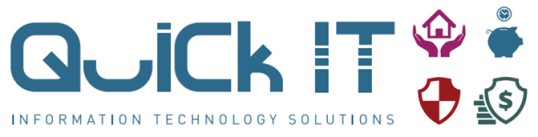  6. 6. 2022Vyhotovil: Ing. Martin Durchánek	Razítko, podpis:Kontakt: 776 137 574, quickit@quickit.cz, www.QuickIT.czProvozovna: Raisova 785/15, , 40003* Svým podpisem se odběratel zavazuje k odběru zboží. Pokud by tak neučinil, je dodavatel oprávněn vymáhat náhradu škody, která mu tímto jednáním Položky:PopisPopisMJPočet MJCena za MJCelkem Kč vč. DPHConen IWBPYKL  (konstrukce + pojezd tabule manuální pylony, křídlatabule )Conen IWBPYKL  (konstrukce + pojezd tabule manuální pylony, křídlatabule )ks1,0029400,0035.574,00 KčStarBoard FX-89WE2StarBoard FX-89WE2ks1,0021900,0026.499,00 Kčprojektor EB-W06 WXGAprojektor EB-W06 WXGAks1,0010650,0012.886,50 Kčmontáž, montážní mat. kabelážmontáž, montážní mat. kabelážks1,006500,007.865,00 Kčdržák projektoru STELL SHOdržák projektoru STELL SHOks1,001050,001.270,50 Kčozvučení soundbar 40Wozvučení soundbar 40Wks1,002200,002.662,00 Kč